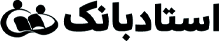          از تاریخ .. / .. تا .. / ..  Ostadbank.com     جـــــــــدول ساعات مطالعــــــــــه رشته انسانیجـــــــــدول ساعات مطالعــــــــــه رشته انسانیجـــــــــدول ساعات مطالعــــــــــه رشته انسانیجـــــــــدول ساعات مطالعــــــــــه رشته انسانیجـــــــــدول ساعات مطالعــــــــــه رشته انسانیجـــــــــدول ساعات مطالعــــــــــه رشته انسانیجـــــــــدول ساعات مطالعــــــــــه رشته انسانیجـــــــــدول ساعات مطالعــــــــــه رشته انسانیجـــــــــدول ساعات مطالعــــــــــه رشته انسانیجـــــــــدول ساعات مطالعــــــــــه رشته انسانیجـــــــــدول ساعات مطالعــــــــــه رشته انسانی                 روزهفته درس پیش بینیشنبهیکشنبهدوشنبهسه‌شنبهچهارشنبهپنج‌شنبهجمعهجمع‌درسیباید..زبان و ادبیات فارسی3 ساعت3 ساعت2 ساعتتستفرهنگ و معارف اسلامی2 ساعت2 ساعت3 ساعتتستزبان عربی2 ساعت3 ساعتتستزبان انگلیسی2 ساعت2 ساعت3 ساعت3 ساعتتستریاضیات 2 ساعت1 ساعت2 ساعت2 ساعت2 ساعتتستفیزیک2 ساعت2 ساعت3 ساعتتستشیمی2 ساعتتستجمع‌روزانهجـــــــــدول پیش‌بینـــــــــیجـــــــــدول پیش‌بینـــــــــیجـــــــــدول پیش‌بینـــــــــیجـــــــــدول پیش‌بینـــــــــیروزهفتهاین‌ها را مـــــــی‌خوانماین‌ها را مـــــــی‌خوانماین‌ها را مـــــــی‌خوانماین‌ها را مـــــــی‌خوانمروزهفتهصبحبعدازظهرشبشبشنبهیکشنبهدوشنبهسه‌شنبهچهارشنبهپنج‌شنبهجمعهجمـع ساعات مطالعــهجمـع ساعات مطالعــهنظـــــر پشتیبان درســـــــیاختصاصیعمومی